Station 1Using a compass and straightedge, construct a line perpendicular to line segment AB 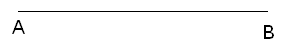 Station 2 Using a compass and straightedge, construct an angle congruent to the given angle 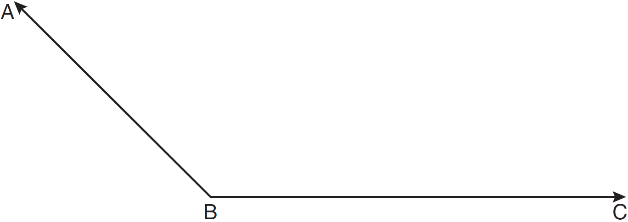 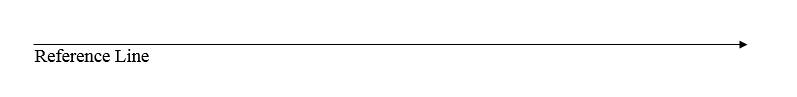 Station 3Using a compass and straightedge, construct an isosceles triangle with a base of length x and a leg of length y 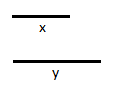 Station 4 On the poster paper do the following: Part I Create your own line segment using a straightedge Create a reference line using a straightedge Using a compass and straightedge, construct an equilateral triangle Part II Create an obtuse angle Bisect the angle Write step by step directions that someone can use to bisect an angle Your poster will be displayed and should be colorful and neat. RUBRIC 532Participation Student was actively engaged in the activity during the entire period. Student was actively engaged in the activity for part of the period. Student was not actively engaged in the activity during the period. Accuracy All constructions were correct. One construction was incorrect.More than one construction was incorrect. PosterPoster was colorful/neat and included all steps for the construction. Poster was colorful/neat but was missing a step for the construction.Poster was not colorful/neatAnd/orPoster was missing more than one step for the construction. Deadline Student handed in project on time. Student handed in project 1-2 days late. Student handed in project 3-5 days late.*Students who hand in a project more than 5 school days late will not receive any points for the category. 